АДМИНИСТРАЦИЯ ВЕСЬЕГОНСКОГОМУНИЦИПАЛЬНОГО ОКРУГАТВЕРСКОЙ ОБЛАСТИП О С Т А Н О В Л Е Н И Е30.12.2020                                                                                                                              № 697Об утверждении муниципальной программы Весьегонского муниципального округа Тверской области «Комплексное развитие системы жилищно-коммунальной инфраструктуры Весьегонского муниципального округаТверской области» на 2021-2026 годы    В соответствии с Порядком принятия решений о разработке муниципальных программ, формирования, реализации и проведения оценки эффективности реализации муниципальных программ в Весьегонском муниципальном округе Тверской области, утвержденным постановлением администрации района от 01.10.2019 № 357,п о с т а н о в л я ю:Утвердить муниципальную программу Весьегонского муниципального округа Тверской области «Комплексное развитие системы жилищно-коммунальной инфраструктуры Весьегонского муниципального округа Тверской области» на 2021-2026 годы (прилагается)Обнародовать настоящее постановление на информационных стендах Весьегонского муниципального округа Тверской области и разместить на официальном сайте Администрации Весьегонского муниципального округа Тверской области в информационно- коммуникационной сети Интернет.Настоящее постановление вступает в силу со дня его официального обнародования и распространяется на правоотношения, возникшие с 01.01.2021 г.Контроль за выполнением настоящего постановления возложить на заведующего Отделом жилищно-коммунального хозяйства и благоустройства территории Весьегонского муниципального округа Тверской области Мурцеву Е.В. 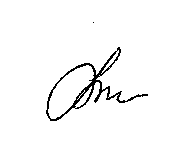 И.о Главы Весьегонского муниципального округа                                                                                      А.А.Тихонов